              研究計畫委託單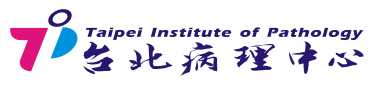 案件編號：									收件人員：收件日期： 		年		月		日			預定取件日期：		年		月		日研究計畫送件、取件注意事項：檢體至於包埋卡匣中，將所需之切面朝下擺放。卡匣上務必以鉛筆書寫標示，以避免標示脫落。需特殊處理之檢體或檢體需要進行特殊染色項目，另行約定取件日期。取件時須自備玻片盒，完成付款、清點後方可取件(送取件周一至周五14：30~16：00)聯絡人：陳淑娟 	副組長							連絡電話：(02)8596-2050分機511E-mail：0096@tipn.org.tw						    傳真電話：(02)2596-7792地址 ：台北市大同區重慶北路三段146號5樓付款方式：□ 現金 □ 扣款 □ 匯款 □ 月結	應付金額：送檢單位：									連絡人：連絡電話：									Email：收件日期： 		年		月		日			預定取件日期：		年		月		日案件編號： 						收件人員：					 核對人員：完成日期： 		年		月		日			取件結案日期：		年		月		日研究計畫代製價目表研究計畫代製價目表研究計畫代製價目表研究計畫代製價目表研究計畫代製價目表研究計畫代製價目表研究計畫代製價目表研究計畫代製價目表研究計畫代製價目表檢體切取脫鈣脫水+包埋切片H&E stain加切空白片免疫染色 自備抗體特殊染色蠟捲切取130100175120809066060011013010017518018090免疫染色 無抗體鋸骨1101301002702708090免疫染色 無抗體鋸骨11013010033033033090860600110檢體來源檢體部位蠟塊數目檢體切取脫鈣脫水+包埋切片H&E stain加切空白片免疫染色 自備抗體特殊染色蠟捲切取免疫染色 無抗體鋸骨免疫染色 無抗體鋸骨備註(特殊需求)備註(特殊需求)